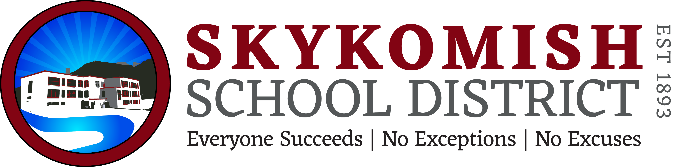 May 11 2022 6:30 p.m.114 Railroad Ave W. Skykomish, WA Join Zoom Meeting
https://us02web.zoom.us/j/83709600602?pwd=UUpIOGZ6QjJMMHMrOUw5VllDSEFMUT09
Meeting ID: 837 0960 0602
Passcode: 105945
One tap mobile
+12532158782,,83709600602# US (Tacoma)
+13462487799,,83709600602# US (Houston)SCHOOL BOARD MEETING AGENDARegular Meeting CALL TO ORDER:Pledge of AllegianceROLL CALL:  Mr. Robinson-Chair, Mr. Brown Vice Chair, Mr. Laverde, Mrs. Bonnie Jones & ASB Student Rep Ms. Rebekah Jay.CHANGES IN AGENDA: CONSENT AGENDA: Approve Minutes of the March 30, April 13,  April 27, 2022 Regular Board Meeting and the April 21, 2022 Special Board Meeting.COMMUNICATIONS, CORRESPONDENCE, REPORTSStaff:Superintendent Report and Recognitions: Board President Report:  John Robinson:  Legislative Representative Report:  Alberto LaverdeStudent Representative Report:  Rebekah JayAssociation Report:  PUBLIC COMMENTS:  The public is invited to attend Board meetings and will be given limited time during the open forum to voice opinions or concerns, except that all public or Board criticism of personnel of the district shall be heard only in executive session with the employee against whom the complaint is lodged present.  (A written request to speak with the board in executive session must be received by the Superintendent five (5) business days prior to the Board meeting).  No Board action may be taken under public comments.ACTION AGENDA ITEMS:	Approve Resolution No. 05_2022  Imprest and Petty Cash			Discussion/ActionSuperintendent’s Contract 							Discussion/ActionRent or Sell Teachers Cottage 							Discussion/ActionApprove Teachers Cottage Rent							Discussion/ActionTeacherage Employee Benefit/Lease						Discussion/ActionApprove Quote for Teacherage Vapor Barrier & Insulation 				Discussion/ActionGoldbar Bus Run								Discussion/Action Posted:	May 9, 2022Thomas Jay, Secretary to the Board